Иск мировому судье о взыскании денежных средствИстец приобрел у ответчика автомобиль. Приехав в автосалон за автомобилем и окончательным расчетом истцу сообщили что стоимость автомобиля была увеличена. С действиями ответчика истец не согласен. Истец просит взыскать с ответчика дополнительно уплаченные денежные средства за автомобиль. Взыскать компенсацию морального вреда и оплатить юридические услуги.Мировому судье судебного участка № ___
горда Москвы
__________________________Истец: _________________________
Адрес: _________________________Ответчик: ООО «_____________»
Адрес: ___________________
Цена иска: _____ рублей.
Моральный вред: _______ рублей.
Юридические услуги: _____ рублей.
ИСКОВОЕ ЗАЯВЛЕНИЕ
О взыскании денежных средств и компенсации причиненного морального вредаЯ, __________________, приобрел в ООО «___________» автомобиль __________, стоимость автомобиля составляла ___________ рублей. 
С данной ценой я был согласен. Внес аванс в размере _________ рублей. 
____________ года приехав в автосалон за автомобилем и окончательным расчетом. Менеджеры ООО «_____________» стали производить перерасчет суммы с учетом НДС. Стоимость автомобиля была увеличена на __________ рублей. Таким образом общая стоимость автомобиля составила ________ рублей. Причем кассовый чек мне выдан не был.
_________ года приехав в ГИБДД с целью получения номера, сотрудниками ГИБДД у меня был изъят без объяснения причин договор купли-продажи.
С действиями ООО «___________» я не согласен по следующим основаниям.
Отношения, возникающие между потребителями и изготовителями, исполнителями, импортерами, продавцами при продаже товаров (выполнении работ, оказании услуг), установление прав потребителей на приобретение товаров (работ, услуг) надлежащего качества и безопасных для жизни, здоровья, имущества потребителей и окружающей среды, получение информации о товарах (работах, услугах) и об их изготовителях (исполнителях, продавцах), просвещение, государственную и общественную защиту их интересов, а также определение механизма реализации этих прав регламентируются Законом РФ от 07.02.1992 N 2300-1 «О защите прав потребителей».
Недостаток товара (работы, услуги) — это несоответствие товара (работы, услуги) или обязательным требованиям, предусмотренным законом либо в установленном им порядке, или условиям договора (при их отсутствии или неполноте условий обычно предъявляемым требованиям), или целям, для которых товар (работа, услуга) такого рода обычно используется, или целям, о которых продавец (исполнитель) был поставлен в известность потребителем при заключении договора, или образцу и (или) описанию при продаже товара по образцу и (или) по описанию.
В соответствии со ст.10 Закона РФ «О защите прав потребителей», изготовитель (исполнитель, продавец) обязан своевременно предоставлять потребителю необходимую и достоверную информацию о товарах (работах, услугах), обеспечивающую возможность их правильного выбора. По отдельным видам товаров (работ, услуг) перечень и способы доведения информации до потребителя устанавливаются Правительством Российской Федерации.
Информация о товарах (работах, услугах) в обязательном порядке должна содержать:
- наименование технического регламента или иное установленное законодательством Российской Федерации о техническом регулировании и свидетельствующее об обязательном подтверждении соответствия товара обозначение;
- сведения об основных потребительских свойствах товаров (работ, услуг);
- цену в рублях и условия приобретения товаров (работ, услуг), в том числе при предоставлении кредита размер кредита, полную сумму, подлежащую выплате потребителем, и график погашения этой суммы;
- гарантийный срок, если он установлен;
- правила и условия эффективного и безопасного использования товаров (работ, услуг);
- срок службы или срок годности товаров (работ), установленный в соответствии с указанным Законом, а также сведения о необходимых действиях потребителя по истечении указанных сроков и возможных последствиях при невыполнении таких действий, если товары (работы) по истечении указанных сроков представляют опасность для жизни, здоровья и имущества потребителя или становятся непригодными для использования по назначению;
- адрес (место нахождения), фирменное наименование (наименование) изготовителя (исполнителя, продавца), уполномоченной организации или уполномоченного индивидуального предпринимателя, импортера;
- информацию об обязательном подтверждении соответствия товаров (работ, услуг);
- информацию о правилах продажи товаров (выполнения работ, оказания услуг);
- указание на конкретное лицо, которое будет выполнять работу (оказывать услугу), и информацию о нем, если это имеет значение, исходя из характера работы (услуги);
- указание на использование фонограмм при оказании развлекательных услуг исполнителями музыкальных произведений.
В соответствии со ст.12 Закона РФ «О защите прав потребителей», если потребителю не предоставлена возможность незамедлительно получить при заключении договора информацию о товаре (работе, услуге), он вправе потребовать от продавца (исполнителя) возмещения убытков, причиненных необоснованным уклонением от заключения договора, а если договор заключен, в разумный срок отказаться от его исполнения и потребовать возврата уплаченной за товар суммы и возмещения других убытков.
При отказе от исполнения договора потребитель обязан возвратить товар (результат работы, услуги, если это возможно по их характеру) продавцу (исполнителю).
Согласно ст.18 Закона РФ «О защите прав потребителей», потребитель в случае обнаружения в товаре недостатков, если они не были оговорены продавцом, по своему выбору вправе:
- потребовать замены на товар этой же марки (этих же модели и (или) артикула);
- потребовать замены на такой же товар другой марки (модели, артикула) с соответствующим перерасчетом покупной цены;
- потребовать соразмерного уменьшения покупной цены;
- потребовать незамедлительного безвозмездного устранения недостатков товара или возмещения расходов на их исправление потребителем или третьим лицом;
- отказаться от исполнения договора купли-продажи и потребовать возврата уплаченной за товар суммы. По требованию продавца и за его счет потребитель должен возвратить товар с недостатками.
При этом потребитель вправе потребовать также полного возмещения убытков, причиненных ему вследствие продажи товара ненадлежащего качества. Убытки возмещаются в сроки, установленные указанным Законом для удовлетворения соответствующих требований потребителя.
Отсутствие у потребителя кассового или товарного чека либо иного документа, удостоверяющих факт и условия покупки товара, не является основанием для отказа в удовлетворении его требований.
На основании ст.22 Закона РФ «О защите прав потребителей», требования потребителя о соразмерном уменьшении покупной цены товара, возмещении расходов на исправление недостатков товара потребителем или третьим лицом, возврате уплаченной за товар денежной суммы, а также требование о возмещении убытков, причиненных потребителю вследствие продажи товара ненадлежащего качества либо предоставления ненадлежащей информации о товаре, подлежат удовлетворению продавцом (изготовителем, уполномоченной организацией или уполномоченным индивидуальным предпринимателем, импортером) в течение десяти дней со дня предъявления соответствующего требования.
Таким образом, в соответствии с вышеприведенными нормами я имею право на возврат уплаченной суммы за товар, а также требовать от ООО «______________» возмещения убытков.
Кроме того, я вынужден был обратиться за юридической помощью к ИП «___________», в кассу которого мною была уплачена денежная сумма в размере __________ рублей.
В ст. 12 ГК РФ говориться, что защита гражданских прав осуществляется путем:
признания права;
восстановления положения, существовавшего до нарушения права, и пресечения действий, нарушающих право или создающих угрозу его нарушения;
признания оспоримой сделки недействительной и применения последствий ее недействительности, применения последствий недействительности ничтожной сделки;
признания недействительным акта государственного органа или органа местного самоуправления;
самозащиты права;
присуждения к исполнению обязанности в натуре;
возмещения убытков;
взыскания неустойки;
компенсации морального вреда;
прекращения или изменения правоотношения;
неприменения судом акта государственного органа или органа местного самоуправления, противоречащего закону;
иными способами, предусмотренными законом.
Согласно ст. 151 ГК РФ, если гражданину причинен моральный вред (физические или нравственные страдания) действиями, нарушающими его личные неимущественные права либо посягающими на принадлежащие гражданину другие нематериальные блага, а также в других случаях, предусмотренных законом, суд может возложить на нарушителя обязанность денежной компенсации указанного вреда.
При определении размеров компенсации морального вреда суд принимает во внимание степень вины нарушителя и иные заслуживающие внимания обстоятельства. Суд должен также учитывать степень физических и нравственных страданий, связанных с индивидуальными особенностями лица, которому причинен вред.
Действиями Ответчика мне был причинен моральный вред, который я оцениваю в _______ (______________) рублей.На основании изложенного, и руководствуясь ст.ст.10, 12, 15, 18, 22 Закона РФ «О защите прав потребителей», ст. 12, 151 ГК РФ,ПРОШУ:1. Взыскать с Ответчика, ООО «____________», сумму в размере _________ рублей, уплаченную мной по договору купли-продажи транспортного средства.
2. Взыскать с Ответчика, ООО «__________», сумму в размере ______ рублей, уплаченную мной за оказание юридической помощи.
3. Взыскать с Ответчика, ООО «_______», сумму в размере _______ (_____________________), в качестве компенсации причиненного морального вреда.
Приложение:1. Копия искового заявления – 1 экз.
2. Копия паспорта транспортного средства – 2 экз.
3. Копия акта приема- передачи – 2 экз.
4. Копия расписки – 2 экз.
5. Копия гарантийного талона – 2 экз.
6. Копия претензии от _____ г. – 2 экз.
7. Расчет исковых требований – 2 экз.« » _______________ г. ____________/_____________/ВНИМАНИЕ! Раз вы скачали бесплатно этот документ с сайта ПравПотребитель.РУ, то получите заодно и бесплатную юридическую консультацию!  Всего 3 минуты вашего времени:Достаточно набрать в браузере http://PravPotrebitel.ru/, задать свой вопрос в окошке на главной странице и наш специалист сам перезвонит вам и предложит законное решение проблемы!Странно.. А почему бесплатно? Все просто:Чем качественней и чаще мы отвечаем на вопросы, тем больше у нас рекламодателей. Грубо говоря, наши рекламодатели платят нам за то, что мы помогаем вам! Пробуйте и рассказывайте другим!
*** P.S. Перед печатью документа данный текст можно удалить..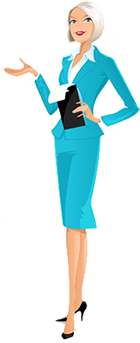 